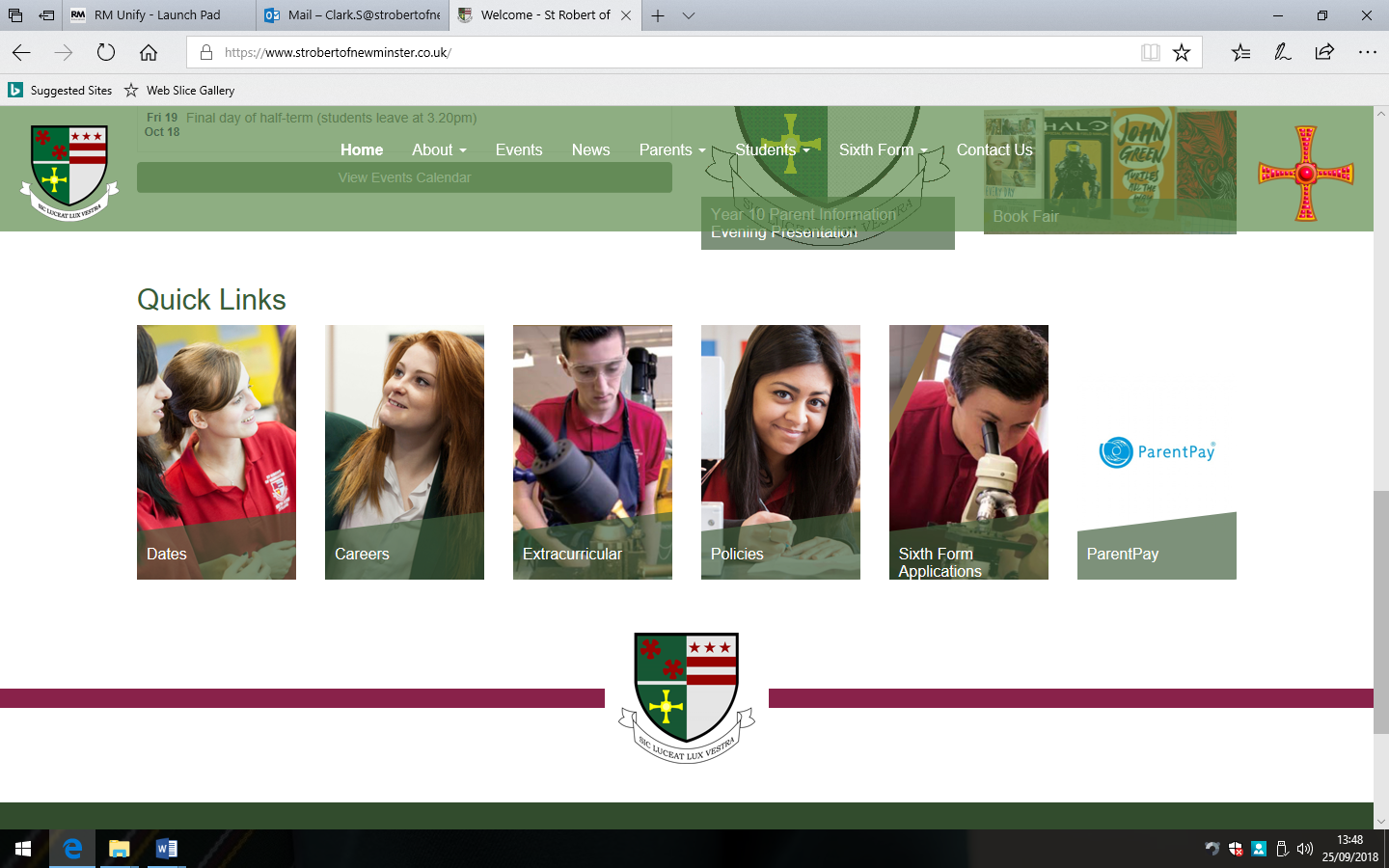 Key Question:Specification:Skill Focus:Term 1:What can I say about myself, others and my school?Likes and dislikes, other people and my schoolDescription of a musicianThe present tense Adjectival agreement and the 12 hour clockListening to short extracts repeated twiceReading - true/false responsesWriting – short passages with opinions and reasonsSpeaking – role plays and quick fire Q+A exchangesTerm 2:What can I say about my hobbies and where I live as well as those of others?Regular –er verbsaimer + infinitiveUse of ils and ellesjouer + àil y a /il n’y a pas deje veux/on peut + infinitiveListening to longer extracts repeated twiceReading –  who said what?Writing – longer passages with opinions and reasonsSpeaking – role plays and photosTerm 3:What I can say about my holidays?Reflexive verbsThe near future tense je voudrais + infinitiveHigher numbersListening to longer extracts repeated twiceReading –  reading for gistWriting – longer passages with 2 tenses, opinions and reasonsSpeaking – role plays and topic QAssessmentTime/VenueWhat will be assessed?1 : Linking to Term 1 Assessment held in-class15 minsTeacher assessedSpeaking – individual slots with each pupil 2: Linking to Term 2Assessment held in-class1hrTeacher assessedReading PaperListening Paper3: Sections 1 and 2 link to Term 3.Section 3 covers all three TermsAssessment held in the Exam Hall50 minutesTeacher assessedWriting Paper